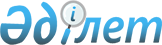 "Қашықтықтан білім беру технологиялар бойынша оқу процесін ұйымдастыру қағидаларын бекіту туралы" Қазақстан Республикасы Білім және ғылым министрінің 2015 жылғы 20 наурыздағы № 137 бұйрығына өзгеріс енгізу туралыҚазақстан Республикасы Білім және ғылым министрінің м.а. 2021 жылғы 25 қаңтардағы № 34 бұйрығы. Қазақстан Республикасының Әділет министрлігінде 2021 жылғы 2 ақпанда № 22225 болып тіркелді
      БҰЙЫРАМЫН:
      1. "Қашықтықтан білім беру технологиялары бойынша оқу процесін ұйымдастыру қағидаларын бекіту туралы" Қазақстан Республикасы Білім және ғылым министрінің 2015 жылғы 20 наурыздағы № 137 бұйрығына (ҚР нормативтік құқықтық актілерді мемлекеттік тізілімінде № 10768 болып тіркелген, 2015 жылғы 12 маусымда "Әділет" ақпараттық-құқықтық жүйесінде жарияланған) мынадай өзгеріс енгізілсін:
      Қашықтықтан білім беру технологиялары бойынша оқу процесін ұйымдастыру қағидаларында:
      25-тармақ мынадай редакцияда жазылсын:
      "25. ЖЖОКБҰ-да педагогикалық ғылымдар, құқық, хореография, аспаптық орындау, авиациялық техника мен технологиялар, құрылыс, теңіз техникасы мен технологиялары, денсаулық сақтау, әскери іс, ветеринария саласындағы кадрларды даярлау үшін ҚБТ-ны қолдана отырып пәндерді оқу кезінде оқытудың барлық кезеңінде жалпы академиялық кредит көлемінің 20%-дан аспайтын көлемі көзделеді.
      ЖЖОКБҰ-да кадрларды даярлаудың басқа бағыттары бойынша кадрларды даярлау үшін ҚБТ-ны қолдана отырып пәндерді оқу кезінде оқытудың барлық кезеңінде жалпы академиялық кредит көлемінің 50%-дан аспайтын көлемі көзделеді.".
      2. Қазақстан Республикасы Білім және ғылым министрлігінің Жоғары және жоғары оқу орнынан кейінгі білім департаменті заңнамада белгіленген тәртіппен:
      1) осы бұйрықтың Қазақстан Республикасы Әділет министрлігінде мемлекеттік тіркелуін;
      2) ресми жарияланғаннан кейін осы бұйрықты Қазақстан Республикасы Білім және ғылым министрлігінің интернет-ресурсында орналастыруды;
      3) осы бұйрық мемлекеттік тіркеуден өткеннен кейін он жұмыс күні ішінде Қазақстан Республикасы Білім және ғылым министрлігінің Заң департаментіне осы тармақтың 1) және 2) тармақшаларында қарастырылған іс-шаралардың орындалуы туралы мәліметтерді ұсынуды қамтамасыз етсін. 
      3. Осы бұйрықтың орындалуын бақылау жетекшілік жасайтын Қазақстан Республикасының Білім және ғылым вице-министріне жүктелсін.
      4. Осы бұйрық алғашқы ресми жарияланған күнінен бастап қолданысқа енгізіледі.
					© 2012. Қазақстан Республикасы Әділет министрлігінің «Қазақстан Республикасының Заңнама және құқықтық ақпарат институты» ШЖҚ РМК
				
      Қазақстан Республикасы 
Білім және ғылым министрінің м.а

А. Аймагамбетов
